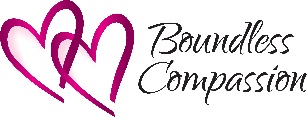    The Boundless Compassion Facilitator WorkshopRequirements for Participation:  The Boundless Compassion program consists of a many textured approaches that includes receiving information on the topic from a variety of disciplines and resources, as well as integrating the contents into one’s personal and professional life.  This integration is accomplished within a group environment where creative processes and directed quiet time provide opportunities for in-depth assimilation of the core content. Registration for the Facilitator Workshop is based on the following prerequisites.Participation in the following, led by a certified, trained Boundless Compassion facilitator: The Four Day Boundless Compassion retreat during which the foundation and basic principles of the program are presented and integrated into one’s life through reflection and dialogue.A detailed Application is submitted by anyone desiring to participate in the training workshop. Some forms are available online with the description of the training workshop at www.boundlesscompassion.org. Applications can be received by contacting:  bbussan@boundlesscompassion.org Expectations of Boundless Compassion Facilitators  (BCF)Facilitator membership fee is $25-$75/year.  Pay what you are able.  More information on benefits of membership can be found on the www.boundlesscompassion.org website.Facilitators share aspects of the Boundless Compassion program according to personal talents and expertise. There is an annual involvement in BC by sharing compassion in some aspect, whether retreat, workshop, group leadership, social justice, medical-related systems, volunteer service, leadership, or participation in self-help groups such as grief, recovery from addictions, etc. Participation in a quarterly BCF Group meeting led by a BCF. This takes place either virtually or in person, depending on the situation. Engage in some form of action during the year that relates to an aspect of Boundless Compassion. Participate in an annual BCF self-evaluation.For further information, contact: Bobbi Bussan, OSB bbussan@boundlesscompassion.org2023-2024 Boundless Compassion Signature 4-Day Retreats and TrainingsJuly 26 – 31, 2023Lindenwood Retreat and Conference CenterPlymouth, INRegistration and Information:  Boundless Compassion Retreat (lindenwood.org)Sr. Mary Dean Pfahler – BC FacilitatorOctober 27-Nov. 1, 2023Benet House Retreat CenterRock Island, IL  Registration and Information:  www.smmsisters.org/retreatsJoan Doherty and Sr. Bobbi Bussan, BC Facilitators Check for updates at www.boundlesscompassion.orgReturn facilitator application to:  bbussan@boundlesscompassion.org or mail to:			    Bobbi Bussan, OSB			    Boundless Compassion			    Benet House Retreat Center			    2200 88th Ave. W.			    Rock Island, Il 612021